The post holder must at all times carry out his/her responsibilities within the spirit of City Council and School policies and within the framework of the Education Act 2002, and School Standards and Framework Act 1998 with particular regard to statutory responsibilities of the Governing Bodies of Schools.Employment DutiesTo be performed in accordance with the provisions of the School Teachers’ Pay and Conditions document and within the range of teachers’ duties set out in that document (Part XII of the ‘Teachers Pay and Conditions Document’).General ResponsibilitiesTo pursue the aims of the school in a positive manner and promote the agreed ethosTo work co-operatively within a whole staff team, and within the year/teaching and learning group to achieve continuous improvement with constant regard to quality in both learning and teachingTo teach pupils according to their individual needs, including the planning and assessment of work in line with agreed policies of the schoolTo monitor and assess children’s progress and report to parentsTo implement and maintain the school’s policy on discipline and behaviourTo support the school’s endeavours to meet the needs of its communityParticipate in the school’s performance management processParticular ResponsibilitiesTo promote and monitor the organisation of the learning and teaching through a particular subject throughout the schoolKey TasksClass Teacher Tasks:To plan programmes of work for pupils in co-operation with teaching colleagues within the team in order to ensure that all children are taught by members of that team experience similar learning opportunitiesTo plan work matched to the individual needs of children and within the school’s agreed policy and schemes of workTo produce written records of such planning in accordance with school policyTo assess and record pupil’s achievements and progress within the statutory requirements and school’s assessment policy and report to parentsTo contribute to meetings, discussions and management systems necessary to ensure the co-ordination of the work of the school as a wholeTo ensure that the classroom is kept tidy and attractive, with children’s resources readily available for them to find independentlyTo contribute to the ideas within and the implementation of the School Improvement PlanTo supervise the use of support staff relevant to the class.To contribute to the provision of a safe and secure learning environment.Footnotes:The above details are not exhaustive and the postholder may be required to undertake tasks, roles, and responsibilities as may reasonably be assigned to him/her by the Senior Management Team.This job description may be reviewed at anytime via consultation between the governing body and/or Senior Management Team Representatives and the postholder as may be necessary and appropriate to the needs of the school.Trade Union representation will be welcomed in any such consultations.G:\EDU\HR\Personnel\JobDescriptionsOnline\Job Descriptions\Teaching Staff\StandardTeacher JD.doc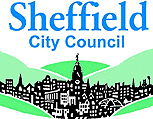 CITY of SHEFFIELDJOB DESCRIPTIONCHILDREN AND YOUNG PEOPLE’S DIRECTORATEThis authority / school is committed to safeguarding and promoting the welfare of children and young people and expects all staff and volunteers to share this commitmentSCHOOLNorton Free C of E Primary SchoolPOST TITLEYear 2 CLASS TEACHERFrom 1/1/2022 GRADEMAIN PAY SCALE or UPSRESPONSIBLE TOHEADTEACHER / Assistant HEADTEACHERRESPONSIBLE FORYear 2HOLIDAY AND SICKNESS RELIEFPURPOSE OF JOBTO TEACH DESIGNATED PUPILS AND UNDERTAKE ASSOCIATED PASTORAL AND ADMINISTRATIVE DUTIES AS WELL AS OTHER GENERAL RESPONSIBILITIES, HAVING FULL REGARD FOR THE SCHOOL’S ETHOS, AIMS AND POLICIESTO UNDERTAKE TASKS RELATED TO THE DEVELOPMENT OF A CURRICULUM AREAJOB DESCRIPTION FOR POST OF:- CLASS TEACHERSPECIFIC DUTIES AND RESPONSIBILITIES